ПОЛОЖЕНИЕо детском турнире "New Moscow 2014 - 2015 г.г."Соревнования проводятся в 5 этапов с сентября 2014 года по апрель 2015 года.Кумитэ по правилам себу санбон (WKC), ката сётокан по правилам го-хаку (на флажках), с утешительными поединками.Участники – мальчики 2007 года рождения, в ката могут выступать и более молодые спортсмены. Индивидуальные ката и кумитэ. Начиная со второго этапа и командные ката и кумитэ. Девочки в индивидуальных программах участвуют по персональному приглашению. Виды программы:Индивидуальное кумитэ, абс., себу санбон, продолжительность поединка 60 секунд.Индивидуальные ката.Командные ката – единая категория: мальчики, девочки, микст. Без бункая.Командное кумитэ, состав команды 3 спортсмена (мальчики), без запасных. Состав команды определяется после индивидуального кумитэ.1-й этап – 14 сентября.2-й этап – 12 октября.3-й этап – 14 декабря.4-й этап – 8 февраля. 5-й этап – 12 апреля.Соревнования начинаются в 11 часов.Каждый участник кумитэ обязан иметь капу, защитную раковину и допуск ВФ диспансера. Накладки на руки любого цвета, кроме черного и снарядных перчаток. Щитки на ноги запрещены. Зашита корпуса на усмотрение тренера.В категории ката спортсмены до 7 кю имеют право выполнять один и тот же хиян.  Спортсмены 6 кю и выше обязаны чередовать ката (три ката, но можно и более).Кумитэ мальчики 2007 года рождения весовые категории до 34 кг, св.34 кг. В кумитэ принимают участие спортсмены имеющие квалификацию желтый пояс (7 кю) и выше. Продолжительность поединка 60 секунд.Прим. Курсивом отмечены изменения в положении проведения соревнований в 2015 году. Семь этапов сокращены до пяти. До Чемпионата Мира по каратэ WKC (14-17 мая, Рига, Латвия) провести семь не успеваем. Правила нашего турнира мы сделали более приближенными к официальным правилам WKC. Кумитэ у мальчиков будет проводиться в две категории, ката у старших поясов ограничены тремя. На каждом этапе определяется место всех участников. Всем спортсменам, вышедшим на татами, начисляется один балл. За каждый последующий выигранный бой (в ката или кумитэ) начисляется один балл. Абсолютный победитель и призеры турнира определяются в апреле 2015 года по наибольшей сумме баллов в ката и кумитэ по итогам всех этапов. Клубу, завоевавшему в сезоне наибольшее количество призовых мест по всем видам программы (олимпийская система), вручается Кубок.Победителям и призерам каждого этапа вручаются медали, а победителям и призерам итогового зачета – именные медали и дипломы.Судейская бригада каратэ клуба "Москва-Восток", а также судьи по персональному приглашению.Турнир проводится каратэ детским центром «Колибри», клубом "Москва-Восток" http://www.karateworld.ru/index1.php?id=313 и сайтом "Мир каратэ" http://www.karateworld.ru/.Стартовый взнос – 500 рублей со спортсмена, независимо от количества видов программы, в которых он выступает.  Спортсмены клуба "Москва-Восток" и ДЦ «Колибри» от стартового взноса освобождаются.На первых двух этапах спортсмены расписываются по турнирной сетке по очередности полученных заявок, далее порядок выступления определяется индивидуальным рейтингом - 1 номер встречается с 32, 2 с 31 и т.д. Спортсмены не имеющие рейтинговых баллов встречаются в приведении, либо вписываются на свободные места, вместо заявившихся, но не приехавших.Лимит турнира – 32 спортсмена. Прием заявок на этап заканчивается по достижении лимита.  Клубы, заявившиеся на этап, но не выставившие спортсменов, более не приглашаются.  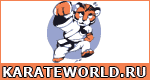 